TikTok Adds Collection Of Biometric DataThe app “may collect biometric identifiers and biometric information as defined under U.S. laws, such as faceprints and voiceprints, from your user content.” The changes arrived within the ‘Image and Audio Information’ section of the company’s policy. Biometrics are body measurements related to human characteristics used for identification, such as fingerprints, face recognition, or voice recognition.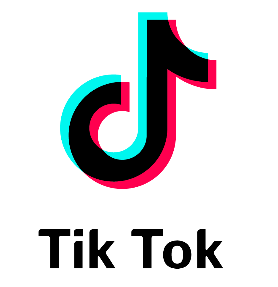 Tubefilter 6.4.21https://www.tubefilter.com/2021/06/04/tiktok-biometric-data-faceprints-voiceprints-privacy-policy/?utm_source=Tubefilter+Newsletters&utm_campaign=0b61360fcd-Tubefilter+Daily+Recap+-+2016-09-15_COPY_01&utm_medium=email&utm_term=0_09c509c94c-0b61360fcd-414175190&mc_cid=0b61360fcd&mc_eid=a906555dbd